I Стояновские чтения «Российские следственные органы: прошлое, настоящее, будущее», посвященные 200-летию со дня рождения Николая Ивановича Стояновского и 10-летию Следственного комитета Российской Федерации.В 2021 году исполняется 200 лет со дня рождения Николая Ивановича Стояновского – идейного вдохновителя и непосредственного разработчика проектов «Учреждения судебных следователей» и «Наказа судебным следователям», автора одного из первых учебников по уголовно-процессуальному праву (1852).Учреждение должностей судебных следователей в XIX веке и создание в XX веке Следственного комитета Российской Федерации являются внешними проявлениями глубинных изменений в системе правоохранительных органов российского государства, правовых основ их деятельности, моделей и форм их взаимодействия.Взаимосвязь указанных исторических событий определила тематику научного мероприятия и перечень вопросов, предлагаемых к разработке и обсуждению в ходе I Стояновских чтений.Форум будет проведён 15 апреля 2021 года в гибридном формате с обеспечением дистанционного участия в чтениях профессорско-преподавательского состава филиалов Академии, представителей иных образовательных и научных организаций.Регистрация участников (доступ к онлайн-платформе проведения форума) – с 09.00. Начало работы – в 10.00.В ходе пленарного и секционных заседаний чтений планируется обсудить следующие вопросы:- следственные органы в системе разделения властей и механизме уголовной юстиции;- проекты реформирования российских следственных органов: правовые модели и социальная реальность;- Следственный комитет Российской Федерации: 2011 – 2021 – 2031…;- модели уголовно-процессуальной деятельности следователя;- конкуренция уголовно-процессуального и административно-правового регулирования деятельности следственных органов;- цифровизация социального пространства и трансформация деятельности следственных органов;- научное наследие Николая Ивановича Стояновского.Для участия в чтениях необходимо до 5 апреля 2021 года представить https://www.iuaj.net/node/2954), статью и заключение, сформированное программой «Антиплагиат», об оригинальности текста не менее 70 %. Лица, не имеющие учёной степени, дополнительно представляют рецензию научного руководителя и (или) рекомендацию кафедры.Материалы предоставляются на e-mail: orgcomconf@yandex.ru с обязательной пометкой «Стояновские чтения».Контактные номера телефонов организационного комитета: 495 587-09-01, 8-901-62-801-62.Требования к статьям, направляемым в адрес организационного комитета, https://www.iuaj.net/node/2954Организационный комитетПриложение № 1ЗАЯВКАна участие в I Стояновских чтениях«Российские следственные органы: прошлое, настоящее, будущее»,посвященных 200-летию со дня рождения Николая Ивановича Стояновскогои 10-летию Следственного комитета Российской Федерации(15 апреля 2021 года)Фамилия _________________________Имя ___________________________Отчество _________________________Должность _______________________________________________________Место работы (службы) (полное наименование) ______________________________________________________________________________________Учёная степень ____________________________________________________Учёное звание _____________________________________________________Почётное звание ___________________________________________________Специальное звание ________________________________________________Контактный телефон ______________________________________________E-mail __________________________________________________________Тема выступления ___________________________________________________________________________________________________________________Участие: очное/ дистанционное/ заочное            (подчеркнуть Ваш вариант)Приложение 2Требования к оформлению тезисов (статьи) для опубликования в сборникеСтатьи направляются в оргкомитет в электронном виде по адресу orgcomconf@yandex.ru с обязательной пометкой в теме письма «Стояновские чтения» до 5 апреля 2021 года. Оригинальность текста статьи - не менее 70 %.Требования к оформлению статей:- на русском языке с использованием текстового редактора Word с возможностью конвертирования файла в другие текстовые форматы;- объем материала – от 3 до 7 страниц формата А4, ориентация книжная;- границы полей – 2 см; межстрочный интервал – 1,5; - абзацный отступ –1,25 пт; выравнивание – по ширине;- шрифт (гарнитура) Times New Roman, кегль – 14;- без использования знаков ручного переноса, избыточных пробелов и принудительного разрыва строки, а также табуляции;- сноски – постраничные, кегль – 12, одинарный межстрочный интервал.В постраничных сносках указываются только нормативные правовые акты, решения судов, указания и информационные письма субъектов управления следственными органами. В список литературы содержание постраничных сносок не включается!Ссылки по тексту на научные и архивные источники приводятся в квадратных скобках с указанием их порядкового номера в списке литературы и страницы, например: [1, 25]. Недопустимо включение в список источников, ссылки на которые по тексту отсутствуют.Графические материалы должны быть продублированы в отдельных файлах с использованием табличного редактора Excel, рисунки – в формате *.jpg с разрешающей возможностью не менее 300 dpi.Последовательность расположения обязательных элементов статьи:- УДК, ББК (согласно тематике материала);- инициалы, фамилия автора – в правом верхнем углу; шрифт: строчный, прямой, полужирный;- заголовок – по центру; шрифт: строчный, прямой, полужирный;- аннотация (3-5 предложений);- ключевые слова (5-10);- текст;- список литературы (в алфавитном порядке) согласно ГОСТ Р 7.0.5-2008.После текста установочные данные автора:фамилия, имя, отчество; должность; место работы (службы); учёная степень; учёное звание; почётное звание; специальное звание.Фактический материал должен быть проверен, вычитан и подтвержден необходимыми ссылками на источники.Материалы, представленные с отступлением от установленных требований, организационным комитетом не рассматриваются.Образец оформления статьиУДКББКИ.И. ИвановП.П. ПетровНаучное и педагогическое наследие Н.И. СтояновскогоАннотация. (3-5 предложений).Ключевые слова: (5-10).Текст, текст, текст, текст, текст, текст, текст, текст, текст, текст, текст, текст, текст, текст, текст, текст, текст, текст, текст, текст.Текст, текст, текст, текст, текст, текст, текст [4, 80]. Текст, текст, текст, текст, текст, текст, текст, текст, текст, текст, текст, текст [1, 12].Литература (в алфавитном порядке)1. Васильев О.Л. Становление и развитие отечественной концепции предварительного следствия: автореф. дисс. … канд. юрид. наук: 12.00.09. М., 1998. 26 с.2. Волчкова А.А. Институт судебных следователей в дореволюционной России (историко-правовой анализ): дисс. … канд. юрид. наук: 12.00.01. Нижний Новгород, 2005. 207 с.3. Серов Д.О., Федоров А.В. Дела и судьбы следователей Петра I: монография. М.: Издательство «Юрист», 2016. 364 с.4. Тарасов А.С., Яблокова М.А. Стояновский Николай Иванович и его вклад в Судебную реформу второй половины XIX – начала XX века: законодательная и правоприменительная деятельность // Юридическая наука: история и современность. 2018. № 12. С. 78-82.Иванов Иван Иванович – профессор кафедры уголовного права Московского юридического института, доктор юридически наук, профессор, Заслуженный юрист РФ.Петров Петр Петрович – доцент кафедры уголовного процесса Московской академии Следственного комитета, кандидат юридических наук, доцент, майор юстиции.Образец оформления постраничных сносокФедеральный закон от 28.12.2010 № 403-ФЗ (ред. от 27.10.2020) «О Следственном комитете Российской Федерации» // СЗ РФ. 2011. № 1. Ст. 15.Постановление Пленума Верховного Суда Российской Ф от 14.06.2018 № 17 «О некоторых вопросах, связанных с применением конфискации имущества в уголовном судопроизводстве» // БВС РФ. 2018. № 8.Приказ Следственного комитета Российской Федерации от 09.01.2017 № 2 «Об организации процессуального контроля в Следственном комитете Российской Федерации». Стояновский Николай Иванович // Фонд Научно-исследовательского отдела рукописей Российской государственной библиотеки: Архивный фонд. 1826-1917. 2220 ед. хр. Портал правовой статистики Генеральной прокуратуры Российской Федерации. URL: http://crimestat.ru/ (дата обращения 10.02.2021).Уважаемые коллеги!15 апреля 2021 годаМосковская академия Следственного комитетаорганизует проведениеI Стояновских чтений«Российские следственные органы:прошлое, настоящее, будущее»,посвященных 200-летию со дня рожденияНиколая Ивановича Стояновскогои 10-летию Следственного комитета Российской Федерации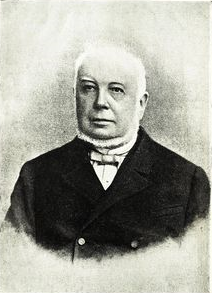 